POVRATNI OBRAZECProsimo, da izpolnjen obrazec priložite CD-jem, na katerih bodo zapisane fotografije ali videoposnetki nastali ob »Teku podnebne solidarnosti« ter nam ga pošljite najkasneje do 18. junija 2021 (ali kadarkoli med letom, ko boste izvedli tek) na naslov Slovenska karitas, Kristanova ulica 1, 1000 Ljubljana. 
Kontaktna oseba: Jana Flajs, e-mail: jana.flajs@karitas.si, tel: 01/ 300 59 60/64.Šola, vrtec (polni naslov):_______________________________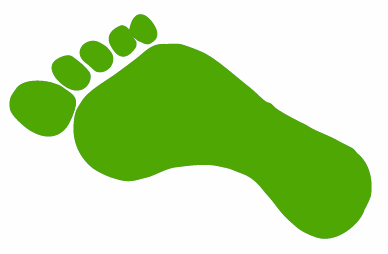 ______________________________________________________________Ime in priimek mentorja:______________________________________      E-mail: ____________________________________________________Ime in priimek mentorja:______________________________________ E-mail: ____________________________________________________Število učencev/dijakov/otrok vaše šole/vrtca, ki so sodelovali pri teku: __________________________________Skupno število km, ki so ga učenci/dijaki/otroki v okviru tega teka pretekli: ___________________________________Število ostalih tekačev (učiteljev, staršev …), ki so sodelovali pri teku____________, št. pretečenih km ___________ Prostovoljno zbrana sredstva za nakup sadik dreves v Afriki:__________€Prostovoljna sredstva nakažite: Slovenska karitas, Kristanova ulica 1, 1000 Ljubljana TRR: SI56 0214 0001 5556 761, Sklic: SI 00 214, Namen: Posadimo drevo v Afriki, Koda namena: CHAR, BIC banke: LJBASI2XNašo matično oz. podružnično šolo, vrtec (prosimo obkrožite) je v šolskem letu 2020/21 obiskovalo  ________ učencev/dijakov/otrok.Nameni teka:  ____________________________________________________________________________________________________________________________________________________________________________________Morebitne objave teka (npr. na spletni stani, lokalnem časopisu, …):_________________________________________Dovoljujemo, da Slovenska karitas razstavi fotografije in video posnetke učencev/dijakov/otrok na spletu in v posebnem tematskem glasilu z namenom opozarjanja javnosti in državnih voditeljev o problematiki podnebnih sprememb, katerih posledice v državah v razvoju so še posebno zaskrbljujoče.Dovoljujemo, da Slovenska karitas, izključno za potrebe obveščanja o svoji dejavnosti, do preklica hrani podatke o kontaktni osebi in mentorju v skladu z zakonskimi predpisi.Dovoljujemo objavo imena in priimka mentorja ob razstavljenih fotografijah posamezne šole, vrtca.Datum:______________                              Ime in priimek odgovorne osebe:________________________                                                                      Pečat in podpis